     COMUNE di BELVEDERE MARITTIMO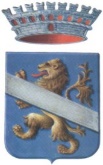 (PROVINCIA di COSENZA)Test rapido per l’accertamento dell’immunità per COVID-19Io sottoscritto _____________________________________, nato a _______________________ prov.____il___________residente a__________________________via____________________ n°________,in qualità di genitore/tutore dell’alunno/a _________________________ frequentante l’Ist. Com. Stat. Padre Giuseppe Puglisi – Belv. M.mo classe ________sez. ______,                                                                     AUTORIZZOa sottoporre _____________________ (C.F. ________________________) al test rapido per la ricerca di anticorpi Ig-M e Ig-G per COVID-19 su sangue periferico, consapevole del fatto che il test presenta dei limiti riferibili al periodo di incubazione della malattia e che al risultato del test conseguiranno, in caso di positività IgM, misure restrittive di isolamento o quarantena anche in assenza di sintomi e/o quanto altro previsto dalle disposizioni sanitarie.Dichiaro inoltre di essere consapevole che il risultato del test rapido non è sostitutivo del tampone né di altri approfondimenti diagnostici.Acconsento al trattamento dei dati personali ai fini esclusivi del test, in ossequio alle disposizioni in materia di privacy.Tel.____________________________                         Medico Curante_________________Belvedere Marittimo, ___________________                 Firma del genitore o di chi ne fa le veci                                                                                                  ___________________________------------------------------------------------------------------------------------------------------------------------(Spazio riservato agli operatori sanitari)Risultato del test Negativo ___		             Ig-M positivo___		          Ig-G Positivo___Belvedere Marittimo, ______________                       Firma dell’operatore che esegue il test                                                                                         ______________________________